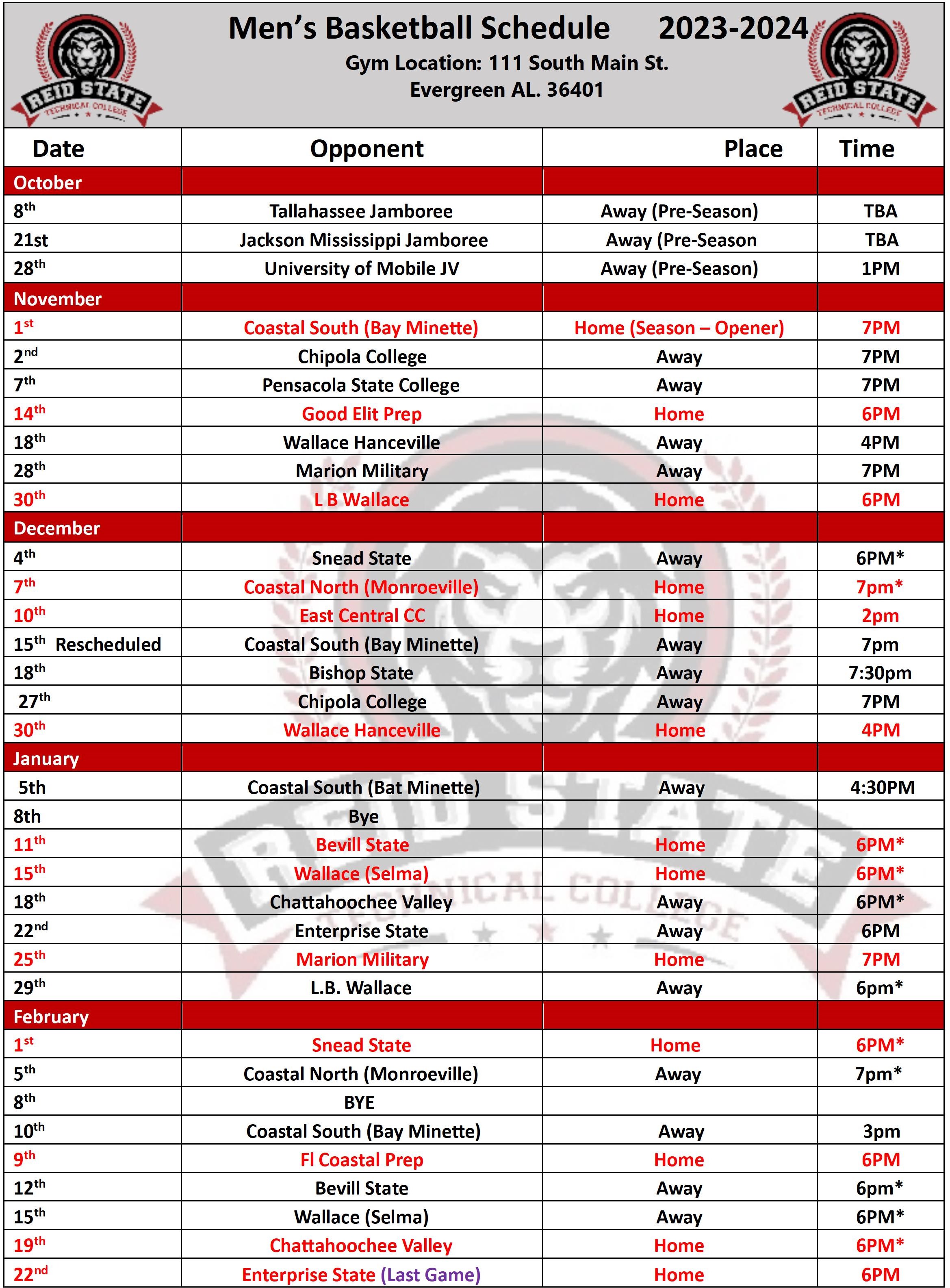 *Conference Game D-2Home games (13) Away games (15)